VLÁDA SLOVENSKEJ REPUBLIKY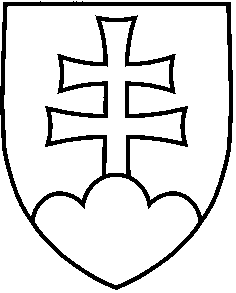 UZNESENIE VLÁDY SLOVENSKEJ REPUBLIKYč. z ..........k návrhu zákona, ktorým sa mení a dopĺňa zákon č. 147/2001 Z. z. o reklame a o zmene a doplnení niektorých zákonov v znení neskorších predpisov VládaA.         	 schvaľujeA.1.          návrh zákona, ktorým sa mení a dopĺňa zákon č. 147/2001 Z. z. o reklame a o zmene a doplnení niektorých zákonov v znení neskorších predpisov a o zmene a doplnení niektorých zákonov;B.            poverujepredsedu vládyB.1.           predložiť vládny návrh zákona predsedovi Národnej rady SR na ďalšie ústavné prerokovanie,ministra hospodárstvaB.2.           uviesť vládny návrh zákona v Národnej rade SR. Vykonajú:     predseda vlády                       minister hospodárstvaNa vedomie: predseda NR SRČíslo materiálu:  /2014-1000Predkladateľ:minister hospodárstva